Name of Journal: World Journal of Clinical CasesManuscript NO: 78682Manuscript Type: LETTER TO THE EDITOR“Helicobacter pylori treatment guideline: An Indian perspective”: Letter to the editorSwarnakar R et al. H. pylori treatment in IndiaRaktim Swarnakar, Shiv Lal YadavRaktim Swarnakar, Shiv Lal Yadav, Department of Physical Medicine and Rehabilitation, All India Institute of Medical Sciences, New Delhi-110029, IndiaAuthor contributions: Swarnakar R designed and analyzed the letter; Swarnakar R and Yadav SL performed the research and wrote the letter.Corresponding author: Raktim Swarnakar, MBBS, MD, Doctor, Physical Medicine and Rehabilitation, All India Institute of Medical Sciences, New Delhi-110029, India. raktimswarnakar@hotmail.comReceived: July 9, 2022Revised: August 2, 2022Accepted: September 1, 2022Published online: October 16, 2022AbstractTreatment guidelines in many countries for Helicobacter pylori (H. pylori) may differ. Owing to the various characteristics of bacteria, clinical manifestations, resistance to antibiotics and recurrence rate, treatment regimens may change. In this letter, we would like to give an Indian perspective on H. pylori treatment guidelines.Key Words: Helicobacter pylori; Guidelines; Antibiotics; India; Perspective; Infection©The Author(s) 2022. Published by Baishideng Publishing Group Inc. All rights reserved. Citation: Swarnakar R, Yadav SL. “Helicobacter pylori treatment guideline: An Indian perspective”: Letter to the editor. World J Clin Cases 2022; 10(29): 10817-10819URL: https://www.wjgnet.com/2307-8960/full/v10/i29/10817.htmDOI: https://dx.doi.org/10.12998/wjcc.v10.i29.10817Core Tip: A high prevalence of Helicobacter pylori (H. pylori) has been observed in many areas of India. There are recent guidelines and consensus on the management of H. pylori in India. We would like to correlate our guidelines with other existing guidelines through this letter-to-the-editor article.TO THE EDITORWe read with interest the review article by Cho et al[1] where they have shown Helicobacter pylori (H. pylori) treatment guidelines in different countries. We would like to add views from India and the guidelines followed in India[2]. We hope this letter would be an insight into a better understanding of treatment regimens since the prevalence of H. pylori is very high (nearly 80%) in the indigent populations of many developing countries[3].Currently, the first line of management (low clarithromycin resistance) is the combination of proton pump inhibitors, amoxicillin and clarithromycin for 2 wk and in clarithromycin resistance areas, bismuth-based quadruple therapy is the first line of management. Imidazole-based therapy is not recommended for eradication. It is better to avoid less than 14 d of treatment. Fluoroquinolone-based concomitant therapy may be tried only after failure of second-line management[4]. The American College of Gastroenterology also has similar recommendations[5]. Considering salvage therapies which include standard triple therapy that has not been previously used, bismuth-based quadruple therapy, levofloxacin-based therapy or rifabutin-based triple therapy[2]. In India, antibiotic susceptibility testing–based therapy is considered an option as third-line rescue therapy though not compulsory. Furthermore, periodic monitoring of antimicrobial susceptibility patterns can provide general guidelines with the aim to eradicate H. pylori[6].Unusually low prevalence of gastric cancer (GC) has been seen despite having a high prevalence of H. pylori in India owing to diet and genetic variations as seen in Indian patients[7]. This is the probable reason why routine H. pylori eradication to prevent GC in the Indian population is not recommended[2].Resistance is the common cause of treatment failure and it depends upon the local variations of resistance. In India, as well in some other places, a high level of antimicrobial resistance and a high recurrence rate has been observed. That is why concomitant therapy is advisable more than sequential therapy in places with high antimicrobial resistance in India. Moreover, in India, multiple strains of H. pylori have been seen to infect a single host at the same time and reinfection chances are also high which differs from western countries.It is important to collaborate research at the genetic level to find out the epidemiological cause of antimicrobial resistance, which mutation is causing such resistance and treatment failure. In developing and developed countries differences in epidemiological factors may contribute to the prevalence of resistant cases.This review has nicely addressed the fact that there are differences in guidelines but it also needs to include many perspectives on guidelines from the developing and developed worlds, so that with more comprehensive precision medicine, we may develop in the future.REFERENCES1 Cho JH, Jin SY. Current guidelines for Helicobacter pylori treatment in East Asia 2022: Differences among China, Japan, and South Korea. World J Clin Cases 2022; 10: 6349-6359 [DOI: 10.12998/wjcc.v10.i19.6349]2 Singh SP, Ahuja V, Ghoshal UC, Makharia G, Dutta U, Zargar SA, Venkataraman J, Dutta AK, Mukhopadhyay AK, Singh A, Thapa BR, Vaiphei K, Sathiyasekaran M, Sahu MK, Rout N, Abraham P, Dalai PC, Rathi P, Sinha SK, Bhatia S, Patra S, Ghoshal U, Poddar U, Mouli VP, Kate V. Management of Helicobacter pylori infection: The Bhubaneswar Consensus Report of the Indian Society of Gastroenterology. Indian J Gastroenterol 2021; 40: 420-444 [PMID: 34219211 DOI: 10.1007/s12664-021-01186-4]3 Thirumurthi S, Graham DY. Helicobacter pylori infection in India from a western perspective. Indian J Med Res 2012; 136: 549-562 [PMID: 23168695]4 Marin AC, Nyssen OP, McNicholl AG, Gisbert JP. Efficacy and Safety of Quinolone-Containing Rescue Therapies After the Failure of Non-Bismuth Quadruple Treatments for Helicobacter pylori Eradication: Systematic Review and Meta-Analysis. Drugs 2017; 77: 765-776 [PMID: 28361211 DOI: 10.1007/s40265-017-0730-4]5 Chey WD, Leontiadis GI, Howden CW, Moss SF. ACG Clinical Guideline: Treatment of Helicobacter pylori Infection. Am J Gastroenterol 2017; 112: 212-239 [PMID: 28071659 DOI: 10.1038/ajg.2016.563]6 Datta S, Chattopadhyay S, Patra R, De R, Ramamurthy T, Hembram J, Chowdhury A, Bhattacharya SK, Berg DE, Nair GB, Mukhopadhyay AK. Most Helicobacter pylori strains of Kolkata in India are resistant to metronidazole but susceptible to other drugs commonly used for eradication and ulcer therapy. Aliment Pharmacol Ther 2005; 22: 51-57 [PMID: 15963080 DOI: 10.1111/j.1365-2036.2005.02533.x]7 Misra V, Pandey R, Misra SP, Dwivedi M. Helicobacter pylori and gastric cancer: Indian enigma. World J Gastroenterol 2014; 20: 1503-1509 [PMID: 24587625 DOI: 10.3748/wjg.v20.i6.1503]FootnotesConflict-of-interest statement: All authors declare that they have no conflict of interest to disclose.Open-Access: This article is an open-access article that was selected by an in-house editor and fully peer-reviewed by external reviewers. It is distributed in accordance with the Creative Commons Attribution NonCommercial (CC BY-NC 4.0) license, which permits others to distribute, remix, adapt, build upon this work non-commercially, and license their derivative works on different terms, provided the original work is properly cited and the use is non-commercial. See: https://creativecommons.org/Licenses/by-nc/4.0/Provenance and peer review: Unsolicited article; Externally peer reviewed.Peer-review model: Single blindPeer-review started: July 9, 2022First decision: August 1, 2022Article in press: September 1, 2022Specialty type: Infectious diseasesCountry/Territory of origin: IndiaPeer-review report’s scientific quality classificationGrade A (Excellent): 0Grade B (Very good): 0Grade C (Good): C, CGrade D (Fair): DGrade E (Poor): 0P-Reviewer: Bieńkowski C, Poland; Fujimori S, Japan; Sitkin S, Russia S-Editor: Liu JH L-Editor: Filipodia P-Editor: Liu JH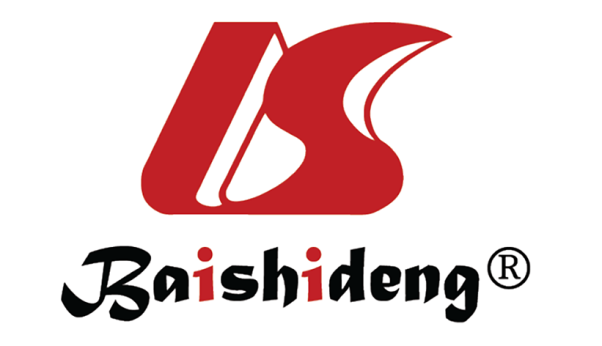 Published by Baishideng Publishing Group Inc7041 Koll Center Parkway, Suite 160, Pleasanton, CA 94566, USATelephone: +1-925-3991568E-mail: bpgoffice@wjgnet.comHelp Desk: https://www.f6publishing.com/helpdeskhttps://www.wjgnet.com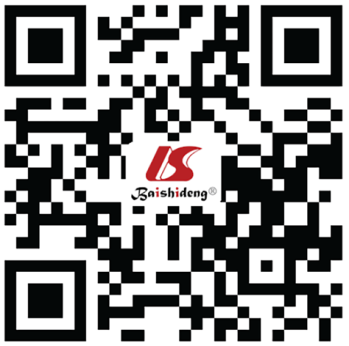 © 2022 Baishideng Publishing Group Inc. All rights reserved.